Základná umelecká škola v Smižanoch v spolupráci s občianskym združením Art school SmižanyNámestie M. Pajdušáka 2, 053 11 Smižany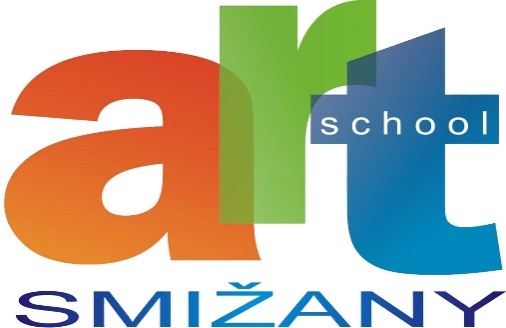 Vás srdečne pozýva na 5. ročníkCELOSLOVENSKEJ SÚŤAŽE SMIŽIANSKA GITARA 2024,ktorá sa uskutoční dňa 7. mája 2024 v ZUŠ Smižany. Umeleckým garantom súťaže je Mgr. art. Jozef HALUZA,               pedagóg  Konzervatória, Timonova 2, Košice.Podmienky súťaže:Súťaž je určená pre žiakov základných umeleckých škôl na Slovensku.Súťaže sa môžu zúčastniť všetci gitaristi, ktorí spĺňajú podmienky súťaže.Hra spamäti je podmienkou.Je nutné dodržiavať stanovené časové limity/celkový čas výkonu/. Pri vyplňovaní elektronickej prihlášky je potrebné vypísať celé meno skladateľa a názov skladby.Hodnotenie kategóriíVýkony súťažiacich budú hodnotiť dve odborné poroty v zložení:Predseda 1. a 2. poroty – prof. Mgr. Vladislav Bláha, ArtD. (CZ)  Členovia 1. poroty  - prof. Mgr. Vladislav Bláha, ArtD. (CZ)                      		  - Mgr. art. Vladimír Ondrejčák, PhD. (SK)                                    - Tania Drobysh (CZ)Členovia 2. poroty   - Mgr. art. Miloš Slobodník (SK)      - Mgr. Richard Bönde (SK)                                                                                                                     - Mgr. Franciszek Wieczorek (PL)Súťažiaci sa podľa počtu získaných bodov umiestňujú v pásmach.V každej kategórii porota udelí 1., 2. a 3. miesto.Porota má právo udeliť titul „Laureát súťaže“, špeciálne umiestnenie, alebo niektoré umiestnenia neudeliť.Rozhodnutie poroty je konečné.Kategórie a minutážBaby kategória                                                                                                           rok narodenia 2016 a neskôr  minimálne jedna skladba                   do 2 minútI. kategória                                                                                                                                               A  rok narodenia 2015                                                                                                                                minimálne dve skladby rôznych štýlových období                           do 3 minútB  rok narodenia 2014                                                                                                                            minimálne dve skladby rôznych štýlových období                           do 4 minútC  rok narodenia 2013   minimálne dve skladby rôznych štýlových období                           do 5 minút  II. kategória                                                                                                                                        A  rok narodenia 2012                                                                                                                               minimálne dve skladby rôznych štýlových období                           do 5 minútB  rok narodenia 2011                                                                                                                      minimálne dve skladby rôznych štýlových období                           do 6 minútC  rok narodenia 2010                                                                                                                      minimálne dve skladby rôznych štýlových období                           do 7 minútIII. kategória                                                                                                                                              A rok narodenia 2009                                                                                                                                   minimálne dve skladby rôznych štýlových období                           do 7 minútB  rok narodenia 2008                                                                                                                                      minimálne dve skladby rôznych štýlových období                           do 8 minútC  rok narodenia 2007                                                                                                                               minimálne dve skladby rôznych štýlových období                           do 9 minútIV. kategória                                                                                                                             A  rok narodenia 2006                                                                                                                   minimálne dve skladby rôznych štýlových období                           do 9 minútB  rok narodenia 2005 a skôr                                                                                                                 minimálne dve skladby rôznych štýlových období                           do 10 minút1. Prihlášku je potrebné zaslať elektronicky prostredníctvom tohto odkazu: https://forms.office.com/e/vKiwd3hSrg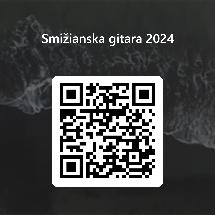 2. Podpísaný a oskenovaný súhlas dotknutej osoby so spracovaním osobných údajov, ktorý je súčasťou propozícií, je potrebné zaslať na emailovú adresu: gitarovasutazsmizany@gmail.com3. Účastnícky poplatok: súťažiaci - 17 €, pedagóg - 13 € . V účastníckom poplatku je zahrnutý obed.4. Poplatok je potrebné uhradiť na účet IBAN SK 80 0900 0000 0051 2266 3235variabilný symbol: 07052024doplňujúci údaj (avízo) – názov školy.5. Uzávierka prihlášok a platieb je 26. apríla 2024 do 18.00 hodiny.6. Poplatky sa po uzávierke prihlášok nevracajú. Z účastníckeho poplatku budú hradené organizačné náklady, porota, ceny pre súťažiacich, obedy a občerstvenie.7. Účastnícky poplatok a cestovné náklady hradí vysielajúca organizácia.8. Časový harmonogram bude zverejnený po uzavretí prihlášok na stránke školy  www.zussmizany.edupage.org.9. Zverejnenie výsledkov súťaže bude 8. mája 2024 na stránke školy  www.zussmizany.edupage.org.Tešíme sa na Vašu účasť!                                 Mgr. Marcela Maniaková, riaditeľka školyPríloha č.1Základná umelecká škola, Námestie M.Pajdušáka 2, SmižanySúhlas  dotknutej osoby so spracovaním osobných údajov v zmysle zákona č.18/2018 Z.z. o ochrane osobných údajov a o zmene a doplnení niektorých zákonov a v zmysle nariadenia Európskeho parlamentu a Rady (EÚ) 2016/679 z 27. apríla 2016 o ochrane fyzických osôb pri spracúvaní osobných údajov a o voľnom pohybe takýchto údajov, ktorým sa zrušuje smernica 95/46/ES (všeobecné nariadenie o ochrane údajov)pre prevádzkovateľa:Základná umelecká škola, Námestie M. Pajdušáka 2, 053 11 Smižany, SR, IČO: 42104301, DIČ: 2022734131 (ďalej len „prevádzkovateľ“).---------------------------------------------------------------------------------------------------------------Dole podpísaný/podpísaná _____________________________ , zákonný zástupca žiaka/žiačkymeno a priezvisko: ____________________________, dátum narodenia: _______________________udeľujem prevádzkovateľovi súhlas na spracúvanie osobných údajov maloletého dieťaťa, ktoré bude prevádzkovateľ spracúvať v súvislosti s organizáciou a priebehom celoslovenskej gitarovej súťaže „SMIŽIANSKA GITARA 2024“ v tomto rozsahu: ♦   meno a priezvisko súťažiaceho,♦   vek súťažiaceho, ♦   mesto, odkiaľ súťažiaci pochádza,♦   fotografie a videozáznam zo súťaže a  to   	♦  v  písomných hodnotiacich tabuľkách pre porotu,     	♦  na výsledkovej listine súťaže,       	♦  v bulletine,                     	♦ počas videoprojekcie premietanej počas inštrumentálneho výkonu súťažiaceho v samotnej   súťaži        	♦ v regionálnom mesačníku obce Smižany, webovej a facebookovej stránke školy  a obce, YouTube školy, v TV Reduta         	♦  pre dokumentačné účely súťaže Smižianska gitara.Vyhlasujem a  potvrdzujem, že som poskytol/poskytla pravdivé, správne a aktuálne osobné údaje. Rovnako vyhlasujem a potvrdzujem, že súhlas so spracúvaním mojich osobných údajov som udelil/udelila dobrovoľne a vážne, že mi pred získavaním mojich osobných údajov boli poskytnuté všetky informácie podľa čl. 13 a 14 nariadenia, vrátane informácie o práve požadovať od prevádzkovateľa prístup k osobným údajom podľa čl. 15 nariadenia a práva na ich opravu/vymazanie/obmedzenie spracúvania podľa čl. 16, 17, 18 nariadenia alebo práva namietať proti spracúvaniu podľa čl. 21 nariadenia ako aj práva na prenosnosť údajov podľa čl. 20 nariadenia.Potvrdzujem, že som                    					☐ BOL /☐ NEBOL
informovaný o práve odvolať svoj udelený súhlas so spracúvaním osobných údajov rovnako jednoduchým spôsobom, akým som ho udelil – zaslaním písomnej žiadosti na adresu: Základná umelecká škola, Námestie M. Pajdušáka 2, 053 11 Smižany bez toho, aby to malo vplyv na zákonnosť spracúvania založeného na súhlase udelenom pred jeho odvolaním podľa čl. 7 ods. 3 nariadenia.Súhlas  na spracúvanie osobných údajov trvá po dobu trvania účelu spracovania, ktorým je celoslovenská gitarová súťaž SMIŽIANSKA GITARA 2024.   
 V.................................................., dňa:   ............................................                                    
_____________________________________podpis zákonného zástupcu
                                                                            Informovanosť dotknutej osoby(účastníka vyhodnotenia súťaže Smižianska gitara)Prevádzkovateľ: Základná umelecká škola, Námestie M.Pajdušáka 2, Smižany, IČO: 42 104 301, zus@smizanyzus.sk, 053/4297990, zodpovedná osoba: Mgr.Marcela Maniaková Dotknutá osoba: meno, priezvisko (do 15 rokov zákonný zástupca):.................................................................................................................................................Zoznam osobných údajov, ktoré prevádzkovateľ spracováva:základné identifikačne údaje – meno, priezvisko, titul (u zákonného zástupcu), dátum narodenia (deti do 15 rokov), adresa bydliska (ulica, číslo domu, PSČ, mesto), adresa školy, navštevovaná trieda, kontakt, podpisfotografie účastníka vyhodnotenia Smižianska gitara (ďalej len „SG“)Účely spracúvania osobných údajov (osobné údaje sa nesmú ďalej spracúvať spôsobom, ktorý nie je zlučiteľný s týmito účelmi):hodnotenie súťažných výkonov členmi odbornej porotyodovzdanie, prevzatie diplomov a vecných cienpublikovanie informácií o súťaži v bulletine ocenených  (tlačená forma a elektronická forma na webe)uverejnenie listiny víťazov na webovej stránke prevádzkovateľa a v médiáchpropagácia, verejná medializácia súťaže SG, archivácia, zverejnenie v médiách a prostredníctvom internetu (fotografie)Právny základ poskytnutia týchto údajov je:podľa § 13, ods. (1), písm. a) zákona č. 18/2018 o ochrane osobných údajov – súhlas dotknutej osobypodľa § 13, ods. (1), písm. c) – plnenie zákonnej povinnosti podľa § 13, ods. (1), písm. e) – plnenie úloh vo verejnom záujme (fotografie)Doba uchovávania osobných údajov spracovávaných na základe Vášho súhlasu je stanovená podľa registratúrneho poriadku prevádzkovateľa 10 rokov. Po tomto období sa osobné údaje likvidujú.Poskytovatelia finančných príspevkov na realizáciu súťaže SG, členovia odbornej poroty, ktorí môžu mať prístup k Vašim osobným údajom, dodržiavajú pravidlá ochrany osobných údajov, osobné údaje nesprístupňujú tretím osobám a nespracovávajú ich na iný účel:poskytovatelia dotácií na realizáciu súťaže SG (PO povinné dodržiavať ochranu osobných údajov)odborná porota na hodnotenie súťažných prác (zmluva o zachovaní mlčanlivosti o osobných údajoch)Verejným inštitúciám ako sú správne orgány, súdy alebo orgány činné v trestnom konaní sa budú osobné údaje poskytovať len v zákonom povolenom rozsahu.Ochrana údajov u prevádzkovateľa: prijímame technické a organizačné bezpečnostné opatrenia, aby sme Vaše údaje v čo najširšej miere chránili pred neželaným prístupom.Osobné údaje sa neposkytujú do tretích krajín.Dotknutá osoba dáva súhlas, aby prevádzkovateľ spracúval jej osobné údaje na vyššie uvedené účely v uvedenom rozsahu. Dotknutá osoba má právo kedykoľvek odvolať svoj súhlas. Odvolanie súhlasu nemá vplyv na zákonnosť spracúvania vychádzajúceho zo súhlasu pred jeho odvolaním. Dotknutá osoba je povinná poskytnúť pravdivé a aktuálne osobné údaje. Dotknutá osoba môže súhlas odvolať písomne na adresu prevádzkovateľa.Dotknutá osoba má právo na základe písomnej žiadosti:žiadať o prístup k svojim osobným údajom a o opravu, vymazanie alebo obmedzenie spracúvania svojich osobných údajov;namietať spracúvanie svojich osobných údajov;na prenosnosť osobných údajov;podať návrh na začatie konania na Úrade na ochranu osobných údajov SR.Údaje budú vymazané potom, ak pre účel spracovania nebudú viac potrebné, ich spracovanie bude obmedzené v prípade, pokiaľ existujú zákonné povinnosti ich uchovávať. Vyjadrenia a prípadné informácie o prijatých opatreniach Vám poskytneme po prijatí žiadosti najneskôr do jedného mesiaca.V........................................dňa...................2024dňa...................2024dňa...................2024...................................................................................................podpis dotknutej osoby, resp. podpis zákonného zástupcudotknutej osoby (do 15 rokov)